(CARTA INTESTATA)ISTANZA PER LARICHIESTA DI POTERE SOSTITUTIVO(Art. 5 del D.Lgs. 14 marzo 2013, n. 33 e Regolamento per l’attuazione del D.Lgs. n. 33/2013 e per l’accesso civico approvato in data ___________)Al Responsabile per la prevenzione della corruzione e la trasparenzadella Società _____________in qualità di titolare del potere sostitutivo ex art. 5, D.Lgs. n. 33/2013La/il sottoscritta/oCOGNOME (*) ________________________________NOME (*) _____________________________________NATA/O (*) a _______________ il _________________________________RESIDENTE IN (*)____________________________________________ Prov. (_____) Via ___________________________________________________n. _____ Email ________________________________________________________________ Tel._______________In data _________ ha presentato richiesta di accesso civico riguardante (1) _______________________________________________________________Tenuto conto che a oggi quanto richiesto (2):[ ] risulta ancora non pubblicato sul sito www.__________[ ] non ha ricevuto ancora risposta CHIEDEai sensi e per gli effetti dell’art. 5 del D.Lgs 14 marzo 2013, n. 33 e del relativo Regolamento adottato dalla Società:la pubblicazione di quanto richiesto;la comunicazione alla/al medesima/o dell’avvenuta pubblicazione, indicando il collegamento ipertestuale al dato/informazione oggetto dell’istanza.Indirizzo per le comunicazioni: _______________________________________________________________________________[3] Luogo e data______________________________ Firma_________________________________________ (Si allega copia del documento di identità) Note: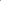 (*) Dati obbligatori.[1] Specificare il documento/informazione/dato di cui è stata omessa la pubblicazione obbligatoria; nel caso sia a conoscenza dell’istante, specificare la norma che impone la pubblicazione di quanto richiesto.[2] Opzioni alternative.[3] Inserire l’indirizzo al quale si chiede sia inviato il riscontro alla presente istanza.Informativa sul trattamento dei dati personali forniti con la richiesta (art. 13, D.Lgs. n. 196/2003)1. Finalità del trattamentoI dati personali saranno trattati dalla Società _____________ per lo svolgimento delle proprie funzioni istituzionali in relazione al procedimento avviato.2. Natura del conferimentoIl conferimento dei dati personali è obbligatorio, in quanto in mancanza di esso non sarà possibile dare inizio al procedimento menzionato in precedenza e provvedere all’emanazione del provvedimento conclusivo dello stesso.3. Modalità del trattamentoIn relazione alle finalità di cui sopra, il trattamento dei dati personali avverrà con modalità informatiche e manuali, in modo da garantire la riservatezza e la sicurezza degli stessi.I dati non saranno diffusi e potranno essere eventualmente utilizzati in maniera anonima per la creazione di profili degli utenti del servizio.4. Categorie di soggetti ai quali i dati personali possono essere comunicati o che possono venirne a conoscenza in qualità di Responsabili o IncaricatiPotranno venire a conoscenza dei dati personali i dipendenti e i collaboratori, anche esterni, del Titolare e i soggetti che forniscono servizi strumentali alle finalità di cui sopra (come, ad esempio, servizi tecnici). Tali soggetti agiranno in qualità di Responsabili o Incaricati del trattamento. I dati personali potranno essere comunicati ad altri soggetti pubblici e/o privati unicamente in forza di una disposizione di legge o di regolamento che lo preveda.5. Diritti dell’interessatoAll’interessato sono riconosciuti i diritti di cui all’art. 7 del D.Lgs. n. 196/2003 e, in particolare, il diritto di accedere ai propri dati personali, di chiederne la rettifica, l’aggiornamento o la cancellazione se incompleti, erronei o raccolti in violazione di legge, l’opposizione al loro trattamento o la trasformazione in forma anonima. Per l’esercizio di tali diritti, l’interessato può rivolgersi al Responsabile del trattamento dei dati.6. Titolare e Responsabili del trattamentoIl Titolare del trattamento dei dati è la Società _______________, con sede in ____________, via/piazza _____________ n. _____. Il Responsabile del trattamento è ____________________.